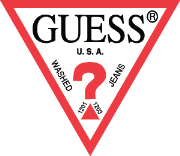 GUESS ROZPOCZYNA JESIEŃ 
Z KOLEKCJĄ DŻINSÓW ULTIMATE STRETCH DENIMJesień przynosi premierę nowej linii GUESS Ultimate Stretch Denim. To wyjątkowa kolekcja dżinsów i ubrań wykonanych z organicznego w 63% denimu, którego wyróżnia 50% elastyczności – zapewniającej swobodę ruchu i powrót produktów do ich pierwotnego kształtu.Zgodnie z zobowiązaniem GUESS na rzecz ochrony środowiska, wszystkie odcinie denimu powstają w zrównoważony sposób, w wyniku specjalnego procesu prania i barwienia, ograniczającego zużycie wody aż o 70%. Seria klasycznych ubrań z denimu zaspokoi wszelkie pragnienia: od otulających figurę dżinsów rurek po seksowne kombinezony i spódniczki. Materiały jakości premium, rzemieślnicze akcenty i ekskluzywne złote akcesoria dodają luksusowegouroku każdemu projektowi. Projekty, które otrzymały ocenę wpływu na środowisko (Environmental Impact Measurement) w zakresie od niskiego do średniego, dostępne są w trzech różnych odcieniach: klasycznym granatowym Dark Guitar, niebieskim Blue Guitar i spłowiałym błękicie Blue Drum.Aby dowiedzieć się więcej o zrównoważonym rozwoju i odpowiedzialności produktowej GUESS, odwiedź stronę: https://sustainability.guess.com/. Kolekcja Ultimate Stretch Denim będzie dostępna online i w sklepach GUESS od września 2021 r.Zdjęcia produktowe: pobierzAby uzyskać więcej informacji, prosimy o kontakt:Aleksandra Krajewska, Aleksandra@pretaporter-pr.com, +48 791 404 455Petra Kosorić – Kiełczewska, Petra@pretaporter-pr.com, +48 662 033 133Aleksandra Szerszeń, Aleksandra.szerszen@guess.eu, +48 573 425 278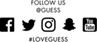 GUESS? Inc.Założona w 1981 roku firma GUESS rozpoczęła swoją działalność jako marka produkująca dżinsy i od tego czasu z powodzeniem stała się globalną marką z segmentu lifestyle. Obecnie spółka Guess? Inc. projektuje, sprzedaje, dystrybuuje i licencjonuje kolekcje mody, dżinsów, torebek, zegarków, okularów, butów i innych produktów. Produkty Guess? dystrybuowane są przez sklepy firmowe oraz najlepsze domy towarowe i salony multibrandowe na świecie. Według danych z 30 stycznia 2021 roku spółka zarządza 1,046 sklepami własnymi w Ameryce Północnej i Południowej, Europie oraz Azji. Partnerzy i dystrybutorzy spółki operują dodatkowo 524 punktami. Wspólnie prowadzą działalność w około stu krajach. Więcej informacji o firmie jest dostępnych na stronie www.guess.eu 